Вариант 3,8) Рассчитать напряжение на неоднородном участке.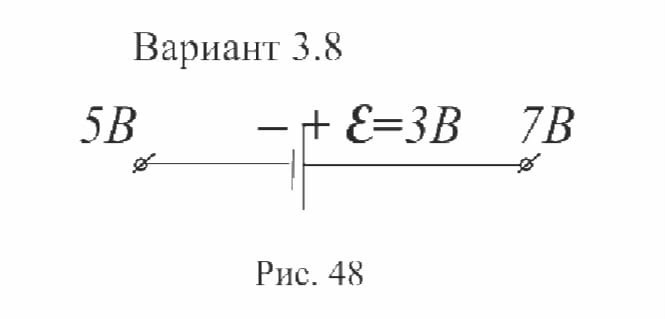 